План дистанционного обучения учащихся футбол2-3 класс 2 часаПонедельник 15.00-15.30,  среда 15.00-15.30План дистанционного обучения учащихся футбол7-9  класс 3 часаПонедельник 16:50-17:20, среда 16:10-16:40, пятница 15:00-15:30Дата обученияУчительВремя обучениясайтДОФорма обратной связи06.04.Третьяков А.Н.8950981111615:00-15:3015.40-16.10Совместные и индивидуальные упражнения по тактике защиты в футболе.Упражнение 1.Два подающих игрока (A1—А2) стоят друг от друга на расстоянии 20—25 м. Между ними в постоянном движении находятся защитник и нападающий. Нападающий всегда должен быть ближе к подающему мяч, а защитник либо рядом, либо за ним. Задача защитника — воспрепятствовать игре нападающего. Подающие игроки время от времени могут передавать мяч друг другу дугообразно. Если нападающий обыграл защитника, он должен попытаться передать мяч второму подающему.Упражнение 2. Внутри штрафной площади размещаются нападающий и защитник. Посередине поля между двумя боковыми линиями стоят 3—4 игрока с мячами. В установленной очередности они дугообразно подают мячи на штрафную площадь. Защитник, при помехах со стороны нападающего сразу или в результате передач, должен отбивать мяч назад к подающему (это же можно сделать, играя головой). Мяч при этом не должен касаться земли. Упражнение можно проводить и с вратарем.Социальная сеть ВК08.04Третьяков А.Н.8950981111615:00-15:3016.40-16.10Специальные упражнения, техника ведения мячаВедение мяча вперед и обратно после выполнения поворота с мячом внутренней, внешней стороной стопы, пяткой, подошвой.
Вариант: ведение мяча из одной штрафной площади в другую штрафную площадь с выполнением паса вратарю.Ведение мяча зигзагом вправо два-пять метров, и в влево.
Выполнение такое же, как и в упражненииВедение мяча по квадрату и треугольнику. Выполняется ближней и дальней ногой к площадке: внутренней и внешней стороной стопы. При ведении мяча смотреть на мяч впереди бегущего игрока.«Автор» спереди: ведет мяч без остановки, с остановкой, прямо и зигзагом, а все игроки повторяют его движения.
Варианты: «Автор» движется навстречу или сбоку.Социальная сеть ВК13.04Третьяков А.Н.8950981111615:00-15:3016.40-16.101) разминка на месте:-исходное положение. основная стойка, ноги на ширене плеч руки на поясе, наклоны головы вперёд, назад, лево, право( 6-8 раз)-И.П. О.С., ноги на ширине плеч, руки согнуты в локтях, перед собой. На 1,2- рывки согнутыми руками, на 3,4-рывки прямыми руками (6-8 раз)-И.П.,О.С., ноги на ширине плеч, руки на поясе, на 1,2 наклон вперёд спина прямая, 3,4 наклон назад, на 5,6 наклон влево, на 7,8 вправо -И.П., О.С. ноги вместе, руки в замок прямые перед собой, на1,2,3 наклон к ногам, ноги прямые, колени не сгибаем, на 4 прогибаемся назад, руки прямые2) Упражнения на развитие быстроты     Без мяча-Бег на месте в максимально быстром темпе с высоким подниманием бедра в течение 10 с. Повторить 3—4 раза-  То же, но с опорой. Обратить внимание на полное выпрямление толчковой ноги.15.04Третьяков А.Н.8950981111615:00-15:3016.40-16.101) разминка на месте:-исходное положение. основная стойка, ноги на ширене плеч руки на поясе, наклоны головы вперёд, назад, лево, право( 6-8 раз)-И.П. О.С., ноги на ширине плеч, руки согнуты в локтях, перед собой. На 1,2- рывки согнутыми руками, на 3,4-рывки прямыми руками (6-8 раз)-И.П.,О.С., ноги на ширине плеч, руки на поясе, на 1,2 наклон вперёд спина прямая, 3,4 наклон назад, на 5,6 наклон влево, на 7,8 вправо -И.П., О.С. ноги вместе, руки в замок прямые перед собой, на1,2,3 наклон к ногам, ноги прямые, колени не сгибаем, на 4 прогибаемся назад, руки прямые2) упражнение на развитие силы- Сгибание и разгибание рук в упоре стоя, в упоре лежа.-  Из положения упор сидя сделать прямыми ногами «ножницы».- Из положения ноги врозь, руки вверх, трижды наклониться влево и вернуться в исходное положение. То же вправо. Выполнить в каждую сторону по 6—8 упражнений.- Прыжки на прямых ногах. Поочередное отталкивание правой и левой ногой20.04Третьяков А.Н.8950981111615:00-15:3016.40-16.101) разминка на месте:-исходное положение. основная стойка, ноги на ширене плеч руки на поясе, наклоны головы вперёд, назад, лево, право( 6-8 раз)-И.П. О.С., ноги на ширине плеч, руки согнуты в локтях, перед собой. На 1,2- рывки согнутыми руками, на 3,4-рывки прямыми руками (6-8 раз)-И.П.,О.С., ноги на ширине плеч, руки на поясе, на 1,2 наклон вперёд спина прямая, 3,4 наклон назад, на 5,6 наклон влево, на 7,8 вправо -И.П., О.С. ноги вместе, руки в замок прямые перед собой, на1,2,3 наклон к ногам, ноги прямые, колени не сгибаем, на 4 прогибаемся назад, руки прямые2) Упражнения на развитие гибкости- Круговые движения стопами в положении сед, ноги вверх, а также в положении лежа на спине, ноги вверх.
Круговые (восьмеркообразные) движения стопой в положении стойка на одной ноге, другая нога вперед.
Вращение барабана стопами в положении лежа на спине, ноги вверх 22.04Третьяков А.Н.8950981111615:00-15:3016.40-16.101) разминка на месте:-исходное положение. основная стойка, ноги на ширене плеч руки на поясе, наклоны головы вперёд, назад, лево, право( 6-8 раз)-И.П. О.С., ноги на ширине плеч, руки согнуты в локтях, перед собой. На 1,2- рывки согнутыми руками, на 3,4-рывки прямыми руками (6-8 раз)-И.П.,О.С., ноги на ширине плеч, руки на поясе, на 1,2 наклон вперёд спина прямая, 3,4 наклон назад, на 5,6 наклон влево, на 7,8 вправо -И.П., О.С. ноги вместе, руки в замок прямые перед собой, на1,2,3 наклон к ногам, ноги прямые, колени не сгибаем, на 4 прогибаемся назад, руки прямые2) Упражнения на развитие быстроты     Без мяча-Бег на месте в максимально быстром темпе с высоким подниманием бедра в течение 10 с. Повторить 3—4 раза-  То же, но с опорой. Обратить внимание на полное выпрямление толчковой ноги.27.04Третьяков А.Н.8950981111615:00-15:3016.40-16.10Специальные упражнения, техника ведения мячаВедение мяча вперед и обратно после выполнения поворота с мячом внутренней, внешней стороной стопы, пяткой, подошвой.
Вариант: ведение мяча из одной штрафной площади в другую штрафную площадь с выполнением паса вратарю.Ведение мяча зигзагом вправо два-пять метров, и в влево.
Выполнение такое же, как и в упражненииВедение мяча по квадрату и треугольнику. Выполняется ближней и дальней ногой к площадке: внутренней и внешней стороной стопы. При ведении мяча смотреть на мяч впереди бегущего игрока.«Автор» спереди: ведет мяч без остановки, с остановкой, прямо и зигзагом, а все игроки повторяют его движения.
Варианты: «Автор» движется навстречу или сбоку.29.04Третьяков А.Н.8950981111615:00-15:3016.40-16.10-исходное положение. основная стойка, ноги на ширене плеч руки на поясе, наклоны головы вперёд, назад, лево, право( 6-8 раз)-И.П. О.С., ноги на ширине плеч, руки согнуты в локтях, перед собой. На 1,2- рывки согнутыми руками, на 3,4-рывки прямыми руками (6-8 раз)-И.П.,О.С., ноги на ширине плеч, руки на поясе, на 1,2 наклон вперёд спина прямая, 3,4 наклон назад, на 5,6 наклон влево, на 7,8 вправо -И.П., О.С. ноги вместе, руки в замок прямые перед собой, на1,2,3 наклон к ногам, ноги прямые, колени не сгибаем, на 4 прогибаемся назад, руки прямые2) Упражнения на развитие быстроты     Без мяча-Бег на месте в максимально быстром темпе с высоким подниманием бедра в течение 10 с. Повторить 3—4 раза-  То же, но с опорой. Обратить внимание на полное выпрямление толчковой ноги.Видео отчетДата обученияУчительВремя обучениясайтДОФорма обратной связи13.04Третьяков А.Н.https://vk.com/id256116883dinamo1982@mail.ru 17.15-18.0019.15-20.00Проведение конференции на платформеzoom1) разминка на месте:-исходное положение. основная стойка, ноги на ширене плеч руки на поясе, наклоны головы вперёд, назад, лево, право( 6-8 раз)-И.П. О.С., ноги на ширине плеч, руки согнуты в локтях, перед собой. На 1,2- рывки согнутыми руками, на 3,4-рывки прямыми руками (6-8 раз)-И.П.,О.С., ноги на ширине плеч, руки на поясе, на 1,2 наклон вперёд спина прямая, 3,4 наклон назад, на 5,6 наклон влево, на 7,8 вправо -И.П., О.С. ноги вместе, руки в замок прямые перед собой, на1,2,3 наклон к ногам, ноги прямые, колени не сгибаем, на 4 прогибаемся назад, руки прямые2) упражнение на развитие силы- Сгибание и разгибание рук в упоре стоя, в упоре лежа.-  Из положения упор сидя сделать прямыми ногами «ножницы».- Из положения ноги врозь, руки вверх, трижды наклониться влево и вернуться в исходное положение. То же вправо. Выполнить в каждую сторону по 6—8 упражнений.- Прыжки на прямых ногах. Поочередное отталкивание правой и левой ногой производится за счет сгибания и разгибания в голеностопных суставах. Выполняется в медленном и среднем темпе с незначительным продвижением вперед по мягкому грунту. При этом следует обращать внимание на отталкивание только стопой с максимальным сгибанием ноги в коленном суставе.3) Упражнения на развитие гибкости- Круговые движения стопами в положении сед, ноги вверх, а также в положении лежа на спине, ноги вверх.
Круговые (восьмеркообразные) движения стопой в положении стойка на одной ноге, другая нога вперед.
Вращение барабана стопами в положении лежа на спине, ноги вверх -Захват стопами вытянутых ног мяча с подниманием ног на 45° 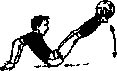 -То же, с последующим сгибанием-разгибанием стоп.- Повороты стоп наружу-внутрь. При этом носки ног прижимают к голеням мячи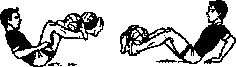 4) комплекс восстанавливающих упражнений- Встряхивание рук с опусканием их вниз и наклоном вперед из исходного положения руки вверху- Встряхивание ног, согнутых в коленных суставах, лежа на спине.- Расслабленные движения рук вперед и назад из положения одна рука спереди, другая сзади.- Маховое движение расслабленной ногой вперед и назад.- Повороты туловища влево и вправо с расслабленными движениями обеих рук назад.Социальная сеть ВК15.04Третьяков А.Н.https://vk.com/id256116883dinamo1982@mail.ru 16.15-17.0017.15-18.0019.15.20.00Проведение конференции на платформеzoom1) разминка на месте:-исходное положение. основная стойка, ноги на ширене плеч руки на поясе, наклоны головы вперёд, назад, лево, право( 6-8 раз)-И.П. О.С., ноги на ширине плеч, руки согнуты в локтях, перед собой. На 1,2- рывки согнутыми руками, на 3,4-рывки прямыми руками (6-8 раз)-И.П.,О.С., ноги на ширине плеч, руки на поясе, на 1,2 наклон вперёд спина прямая, 3,4 наклон назад, на 5,6 наклон влево, на 7,8 вправо -И.П., О.С. ноги вместе, руки в замок прямые перед собой, на1,2,3 наклон к ногам, ноги прямые, колени не сгибаем, на 4 прогибаемся назад, руки прямые2) Упражнения на развитие быстроты     Без мяча-Бег на месте в максимально быстром темпе с высоким подниманием бедра в течение 10 с. Повторить 3—4 раза-  То же, но с опорой. Обратить внимание на полное выпрямление толчковой ноги.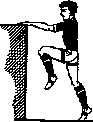 - Беговые движения ногами лежа на спине и стоя на лопатках.  Движения ногами выполняются в быстром темпе в течение 10 с. Повторить 3—4 раза.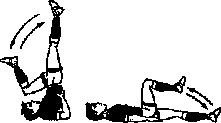 3) упражнение на развитие силы- Сгибание и разгибание рук в упоре стоя, в упоре лежа.-  Из положения упор сидя сделать прямыми ногами «ножницы».- Из положения ноги врозь, руки вверх, трижды наклониться влево и вернуться в исходное положение. То же вправо. Выполнить в каждую сторону по 6—8 упражнений.- Прыжки на прямых ногах. Поочередное отталкивание правой и левой ногой производится за счет сгибания и разгибания в голеностопных суставах. Выполняется в медленном и среднем темпе с незначительным продвижением вперед по мягкому грунту. При этом следует обращать внимание на отталкивание только стопой с максимальным сгибанием ноги в коленном суставе.4) комплекс восстанавливающих упражнений- Встряхивание рук с опусканием их вниз и наклоном вперед из исходного положения руки вверху- Встряхивание ног, согнутых в коленных суставах, лежа на спине.- Расслабленные движения рук вперед и назад из положения одна рука спереди, другая сзади.- Маховое движение расслабленной ногой вперед и назад.- Повороты туловища влево и вправо с расслабленными движениями обеих рук назад.Социальная сеть ВК17.04Третьяков А.Н.https://vk.com/id256116883dinamo1982@mail.ru16.15-17.0017.15-18.0019.15-20.00Проведение конференции на платформеzoom1) разминка на месте:-исходное положение. основная стойка, ноги на ширене плеч руки на поясе, наклоны головы вперёд, назад, лево, право( 6-8 раз)-И.П. О.С., ноги на ширине плеч, руки согнуты в локтях, перед собой. На 1,2- рывки согнутыми руками, на 3,4-рывки прямыми руками (6-8 раз)-И.П.,О.С., ноги на ширине плеч, руки на поясе, на 1,2 наклон вперёд спина прямая, 3,4 наклон назад, на 5,6 наклон влево, на 7,8 вправо -И.П., О.С. ноги вместе, руки в замок прямые перед собой, на1,2,3 наклон к ногам, ноги прямые, колени не сгибаем, на 4 прогибаемся назад, руки прямые2) упражнения для развития мышц ног- Прыжки на прямых ногах. Поочередное отталкивание правой и левой ногой производится за счет сгибания и разгибания в голеностопных суставах. Выполняется в медленном и среднем темпе с незначительным продвижением вперед по мягкому грунту. При этом следует обращать внимание на отталкивание только стопой с максимальным сгибанием ноги в коленном суставе.-Упражнение для укрепления мышц задней поверхности бедра. Лежа на животе, партнер держит ноги за голеностопные суставы. Медленно поднимать туловище назад до положения стоя на коленях и медленно возвращаться в исходное положение. Выполняя упражнение, следить за подниманием прямого туловища (можно прогнувшись)-Упражнение для укрепления мышц передней поверхности бедра. Стоя на коленях, медленно наклоняться назад до касания головой пола и медленно выпрямляться до исходного положения 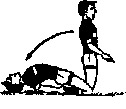 3) упражнение на развитее гибкости- Круговые движения стопами в положении сед, ноги вверх, а также в положении лежа на спине, ноги вверх.
Круговые (восьмеркообразные) движения стопой в положении стойка на одной ноге, другая нога вперед.
Вращение мяча стопами в положении лежа на спине, ноги вверх - Прыжки вверх с зажатым между стопами мячом, стараясь коснуться коленями груди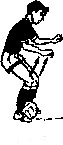  - Сгибание ног до касания носками поверхности поля за головой из положения на спине с зажатыми между стопами мячом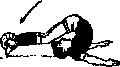 - Лежа на животе (в руках и между ступнями ног зажаты мячи) прогнуться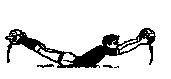 -Захват стопами вытянутых ног мяча с подниманием ног на 45° 4) комплекс восстанавливающих упражнений- Встряхивание рук с опусканием их вниз и наклоном вперед из исходного положения руки вверху- Встряхивание ног, согнутых в коленных суставах, лежа на спине.- Расслабленные движения рук вперед и назад из положения одна рука спереди, другая сзади.- Маховое движение расслабленной ногой вперед и назад.- Повороты туловища влево и вправо с расслабленными движениями обеих рук назад.Социальная сеть ВК18.04Третьяков А.Н.https://vk.com/id256116883dinamo1982@mail.ru14.15-15.00Проведение конференции на платформеzoom1) Разминка на месте:-исходное положение. основная стойка, ноги на ширене плеч руки на поясе, наклоны головы вперёд, назад, лево, право( 6-8 раз)-И.П. О.С., ноги на ширине плеч, руки согнуты в локтях, перед собой. На 1,2- рывки согнутыми руками, на 3,4-рывки прямыми руками (6-8 раз)-И.П.,О.С., ноги на ширине плеч, руки на поясе, на 1,2 наклон вперёд спина прямая, 3,4 наклон назад, на 5,6 наклон влево, на 7,8 вправо -И.П., О.С. ноги вместе, руки в замок прямые перед собой, на1,2,3 наклон к ногам, ноги прямые, колени не сгибаем, на 4 прогибаемся назад, руки прямые2) Упражнение на развитее ловкостиБез мяча
- Кувырки вперед и назад из упора присев.
-.Серии кувырков: один вперед, один назад.
-.Кувырки вперед и назад через плечо.
- Придвижные прыжки между стойками (камнями, флажками, носками).
- Прыжки через конусы, носки и другие препятствия.С футбольным мячом
 -Кувырки вперед и назад с мячом в руках.
- Подбросить мяч руками вверх, сделать кувырок вперед, поймать опускающийся мяч.
-То же, но после кувырка быстро встать, прыгнуть вверх и поймать мяч.
-Жонглирование мячом ногами, бедром, головой.
- Ведение мяча между (флажками, конусами, носками и т.п.) на различной скорости.
- Подбросить мяч руками вперед – вверх, сделать кувырок вперед встать и после того, как мяч коснется пола, осуществлять ведение, меняя направление движения.
- Жонглирование теннисным мячом.4) комплекс восстанавливающих упражнений- Встряхивание рук с опусканием их вниз и наклоном вперед из исходного положения руки вверху- Встряхивание ног, согнутых в коленных суставах, лежа на спине.- Расслабленные движения рук вперед и назад из положения одна рука спереди, другая сзади.- Маховое движение расслабленной ногой вперед и назад.- Повороты туловища влево и вправо с расслабленными движениями обеих рук назад.Социальная сеть ВК20.04Третьяков А.Н.https://vk.com/id256116883dinamo1982@mail.ru17.15-18.0019.15-20.00Проведение конференции на платформеzoom1) разминка на месте:-исходное положение. основная стойка, ноги на ширене плеч руки на поясе, наклоны головы вперёд, назад, лево, право( 6-8 раз)-И.П. О.С., ноги на ширине плеч, руки согнуты в локтях, перед собой. На 1,2- рывки согнутыми руками, на 3,4-рывки прямыми руками (6-8 раз)-И.П.,О.С., ноги на ширине плеч, руки на поясе, на 1,2 наклон вперёд спина прямая, 3,4 наклон назад, на 5,6 наклон влево, на 7,8 вправо -И.П., О.С. ноги вместе, руки в замок прямые перед собой, на1,2,3 наклон к ногам, ноги прямые, колени не сгибаем, на 4 прогибаемся назад, руки прямые2) упражнение на развитие силы- Сгибание и разгибание рук в упоре стоя, в упоре лежа.-  Из положения упор сидя сделать прямыми ногами «ножницы».- Из положения ноги врозь, руки вверх, трижды наклониться влево и вернуться в исходное положение. То же вправо. Выполнить в каждую сторону по 6—8 упражнений.- Прыжки на прямых ногах. Поочередное отталкивание правой и левой ногой производится за счет сгибания и разгибания в голеностопных суставах. Выполняется в медленном и среднем темпе с незначительным продвижением вперед по мягкому грунту. При этом следует обращать внимание на отталкивание только стопой с максимальным сгибанием ноги в коленном суставе.3) Упражнения на развитие гибкости- Круговые движения стопами в положении сед, ноги вверх, а также в положении лежа на спине, ноги вверх.
Круговые (восьмеркообразные) движения стопой в положении стойка на одной ноге, другая нога вперед.
Вращение барабана стопами в положении лежа на спине, ноги вверх -Захват стопами вытянутых ног мяча с подниманием ног на 45° -То же, с последующим сгибанием-разгибанием стоп.- Повороты стоп наружу-внутрь. При этом носки ног прижимают к голеням мячи4) комплекс восстанавливающих упражнений- Встряхивание рук с опусканием их вниз и наклоном вперед из исходного положения руки вверху- Встряхивание ног, согнутых в коленных суставах, лежа на спине.- Расслабленные движения рук вперед и назад из положения одна рука спереди, другая сзади.- Маховое движение расслабленной ногой вперед и назад.- Повороты туловища влево и вправо с расслабленными движениями обеих рук назад.Социальная сеть ВК22.04Третьяков А.Н.https://vk.com/id256116883dinamo1982@mail.ru16.15-17.0017.15-18.0019.15.20.00Проведение конференции на платформеzoom1) разминка на месте:-исходное положение. основная стойка, ноги на ширене плеч руки на поясе, наклоны головы вперёд, назад, лево, право( 6-8 раз)-И.П. О.С., ноги на ширине плеч, руки согнуты в локтях, перед собой. На 1,2- рывки согнутыми руками, на 3,4-рывки прямыми руками (6-8 раз)-И.П.,О.С., ноги на ширине плеч, руки на поясе, на 1,2 наклон вперёд спина прямая, 3,4 наклон назад, на 5,6 наклон влево, на 7,8 вправо -И.П., О.С. ноги вместе, руки в замок прямые перед собой, на1,2,3 наклон к ногам, ноги прямые, колени не сгибаем, на 4 прогибаемся назад, руки прямые2) Упражнения на развитие быстроты     Без мяча-Бег на месте в максимально быстром темпе с высоким подниманием бедра в течение 10 с. Повторить 3—4 раза-  То же, но с опорой. Обратить внимание на полное выпрямление толчковой ноги.- Беговые движения ногами лежа на спине и стоя на лопатках.  Движения ногами выполняются в быстром темпе в течение 10 с. Повторить 3—4 раза.3) упражнение на развитие силы- Сгибание и разгибание рук в упоре стоя, в упоре лежа.-  Из положения упор сидя сделать прямыми ногами «ножницы».- Из положения ноги врозь, руки вверх, трижды наклониться влево и вернуться в исходное положение. То же вправо. Выполнить в каждую сторону по 6—8 упражнений.- Прыжки на прямых ногах. Поочередное отталкивание правой и левой ногой производится за счет сгибания и разгибания в голеностопных суставах. Выполняется в медленном и среднем темпе с незначительным продвижением вперед по мягкому грунту. При этом следует обращать внимание на отталкивание только стопой с максимальным сгибанием ноги в коленном суставе.4) комплекс восстанавливающих упражнений- Встряхивание рук с опусканием их вниз и наклоном вперед из исходного положения руки вверху- Встряхивание ног, согнутых в коленных суставах, лежа на спине.- Расслабленные движения рук вперед и назад из положения одна рука спереди, другая сзади.- Маховое движение расслабленной ногой вперед и назад.- Повороты туловища влево и вправо с расслабленными движениями обеих рук назад.Социальная сеть ВК24.04Третьяков А.Н.https://vk.com/id256116883dinamo1982@mail.ru16.15-17.0017.15-18.0019.15-20.00Проведение конференции на платформеzoom1) разминка на месте:-исходное положение. основная стойка, ноги на ширене плеч руки на поясе, наклоны головы вперёд, назад, лево, право( 6-8 раз)-И.П. О.С., ноги на ширине плеч, руки согнуты в локтях, перед собой. На 1,2- рывки согнутыми руками, на 3,4-рывки прямыми руками (6-8 раз)-И.П.,О.С., ноги на ширине плеч, руки на поясе, на 1,2 наклон вперёд спина прямая, 3,4 наклон назад, на 5,6 наклон влево, на 7,8 вправо -И.П., О.С. ноги вместе, руки в замок прямые перед собой, на1,2,3 наклон к ногам, ноги прямые, колени не сгибаем, на 4 прогибаемся назад, руки прямые2) упражнения для развития мышц ног- Прыжки на прямых ногах. Поочередное отталкивание правой и левой ногой производится за счет сгибания и разгибания в голеностопных суставах. Выполняется в медленном и среднем темпе с незначительным продвижением вперед по мягкому грунту. При этом следует обращать внимание на отталкивание только стопой с максимальным сгибанием ноги в коленном суставе.-Упражнение для укрепления мышц задней поверхности бедра. Лежа на животе, партнер держит ноги за голеностопные суставы. Медленно поднимать туловище назад до положения стоя на коленях и медленно возвращаться в исходное положение. Выполняя упражнение, следить за подниманием прямого туловища (можно прогнувшись)-Упражнение для укрепления мышц передней поверхности бедра. Стоя на коленях, медленно наклоняться назад до касания головой пола и медленно выпрямляться до исходного положения 3) упражнение на развитее гибкости- Круговые движения стопами в положении сед, ноги вверх, а также в положении лежа на спине, ноги вверх.
Круговые (восьмеркообразные) движения стопой в положении стойка на одной ноге, другая нога вперед.
Вращение мяча стопами в положении лежа на спине, ноги вверх - Прыжки вверх с зажатым между стопами мячом, стараясь коснуться коленями груди - Сгибание ног до касания носками поверхности поля за головой из положения на спине с зажатыми между стопами мячом- Лежа на животе (в руках и между ступнями ног зажаты мячи) прогнуться-Захват стопами вытянутых ног мяча с подниманием ног на 45° 4) комплекс восстанавливающих упражнений- Встряхивание рук с опусканием их вниз и наклоном вперед из исходного положения руки вверху- Встряхивание ног, согнутых в коленных суставах, лежа на спине.- Расслабленные движения рук вперед и назад из положения одна рука спереди, другая сзади.- Маховое движение расслабленной ногой вперед и назад.- Повороты туловища влево и вправо с расслабленными движениями обеих рук назад.Социальная сеть ВК25.04Третьяков А.Н.https://vk.com/id256116883dinamo1982@mail.ru14.15-15.00Проведение конференции на платформеzoom1) Разминка на месте:-исходное положение. основная стойка, ноги на ширене плеч руки на поясе, наклоны головы вперёд, назад, лево, право( 6-8 раз)-И.П. О.С., ноги на ширине плеч, руки согнуты в локтях, перед собой. На 1,2- рывки согнутыми руками, на 3,4-рывки прямыми руками (6-8 раз)-И.П.,О.С., ноги на ширине плеч, руки на поясе, на 1,2 наклон вперёд спина прямая, 3,4 наклон назад, на 5,6 наклон влево, на 7,8 вправо -И.П., О.С. ноги вместе, руки в замок прямые перед собой, на1,2,3 наклон к ногам, ноги прямые, колени не сгибаем, на 4 прогибаемся назад, руки прямые2) Упражнение на развитее ловкостиБез мяча
- Кувырки вперед и назад из упора присев.
-.Серии кувырков: один вперед, один назад.
-.Кувырки вперед и назад через плечо.
- Придвижные прыжки между стойками (камнями, флажками, носками).
- Прыжки через конусы, носки и другие препятствия.С футбольным мячом
 -Кувырки вперед и назад с мячом в руках.
- Подбросить мяч руками вверх, сделать кувырок вперед, поймать опускающийся мяч.
-То же, но после кувырка быстро встать, прыгнуть вверх и поймать мяч.
-Жонглирование мячом ногами, бедром, головой.
- Ведение мяча между (флажками, конусами, носками и т.п.) на различной скорости.
- Подбросить мяч руками вперед – вверх, сделать кувырок вперед встать и после того, как мяч коснется пола, осуществлять ведение, меняя направление движения.
- Жонглирование теннисным мячом.4) комплекс восстанавливающих упражнений- Встряхивание рук с опусканием их вниз и наклоном вперед из исходного положения руки вверху- Встряхивание ног, согнутых в коленных суставах, лежа на спине.- Расслабленные движения рук вперед и назад из положения одна рука спереди, другая сзади.- Маховое движение расслабленной ногой вперед и назад.- Повороты туловища влево и вправо с расслабленными движениями обеих рук назад.Социальная сеть ВК27.04Третьяков А.Н.https://vk.com/id256116883dinamo1982@mail.ru17.15-18.0019.15-20.00Проведение конференции на платформеzoom1) разминка на месте:-исходное положение. основная стойка, ноги на ширене плеч руки на поясе, наклоны головы вперёд, назад, лево, право( 6-8 раз)-И.П. О.С., ноги на ширине плеч, руки согнуты в локтях, перед собой. На 1,2- рывки согнутыми руками, на 3,4-рывки прямыми руками (6-8 раз)-И.П.,О.С., ноги на ширине плеч, руки на поясе, на 1,2 наклон вперёд спина прямая, 3,4 наклон назад, на 5,6 наклон влево, на 7,8 вправо -И.П., О.С. ноги вместе, руки в замок прямые перед собой, на1,2,3 наклон к ногам, ноги прямые, колени не сгибаем, на 4 прогибаемся назад, руки прямые2) упражнение на развитие силы- Сгибание и разгибание рук в упоре стоя, в упоре лежа.-  Из положения упор сидя сделать прямыми ногами «ножницы».- Из положения ноги врозь, руки вверх, трижды наклониться влево и вернуться в исходное положение. То же вправо. Выполнить в каждую сторону по 6—8 упражнений.- Прыжки на прямых ногах. Поочередное отталкивание правой и левой ногой производится за счет сгибания и разгибания в голеностопных суставах. Выполняется в медленном и среднем темпе с незначительным продвижением вперед по мягкому грунту. При этом следует обращать внимание на отталкивание только стопой с максимальным сгибанием ноги в коленном суставе.3) Упражнения на развитие гибкости- Круговые движения стопами в положении сед, ноги вверх, а также в положении лежа на спине, ноги вверх.
Круговые (восьмеркообразные) движения стопой в положении стойка на одной ноге, другая нога вперед.
Вращение барабана стопами в положении лежа на спине, ноги вверх -Захват стопами вытянутых ног мяча с подниманием ног на 45° -То же, с последующим сгибанием-разгибанием стоп.- Повороты стоп наружу-внутрь. При этом носки ног прижимают к голеням мячи4) комплекс восстанавливающих упражнений- Встряхивание рук с опусканием их вниз и наклоном вперед из исходного положения руки вверху- Встряхивание ног, согнутых в коленных суставах, лежа на спине.- Расслабленные движения рук вперед и назад из положения одна рука спереди, другая сзади.- Маховое движение расслабленной ногой вперед и назад.- Повороты туловища влево и вправо с расслабленными движениями обеих рук назад.Социальная сеть ВК29.04Третьяков А.Н.https://vk.com/id256116883dinamo1982@mail.ru16.15-17.0017.15-18.0019.15.20.00Проведение конференции на платформеzoom1) разминка на месте:-исходное положение. основная стойка, ноги на ширене плеч руки на поясе, наклоны головы вперёд, назад, лево, право( 6-8 раз)-И.П. О.С., ноги на ширине плеч, руки согнуты в локтях, перед собой. На 1,2- рывки согнутыми руками, на 3,4-рывки прямыми руками (6-8 раз)-И.П.,О.С., ноги на ширине плеч, руки на поясе, на 1,2 наклон вперёд спина прямая, 3,4 наклон назад, на 5,6 наклон влево, на 7,8 вправо -И.П., О.С. ноги вместе, руки в замок прямые перед собой, на1,2,3 наклон к ногам, ноги прямые, колени не сгибаем, на 4 прогибаемся назад, руки прямые2) Упражнения на развитие быстроты     Без мяча-Бег на месте в максимально быстром темпе с высоким подниманием бедра в течение 10 с. Повторить 3—4 раза-  То же, но с опорой. Обратить внимание на полное выпрямление толчковой ноги.- Беговые движения ногами лежа на спине и стоя на лопатках.  Движения ногами выполняются в быстром темпе в течение 10 с. Повторить 3—4 раза.3) упражнение на развитие силы- Сгибание и разгибание рук в упоре стоя, в упоре лежа.-  Из положения упор сидя сделать прямыми ногами «ножницы».- Из положения ноги врозь, руки вверх, трижды наклониться влево и вернуться в исходное положение. То же вправо. Выполнить в каждую сторону по 6—8 упражнений.- Прыжки на прямых ногах. Поочередное отталкивание правой и левой ногой производится за счет сгибания и разгибания в голеностопных суставах. Выполняется в медленном и среднем темпе с незначительным продвижением вперед по мягкому грунту. При этом следует обращать внимание на отталкивание только стопой с максимальным сгибанием ноги в коленном суставе.4) комплекс восстанавливающих упражнений- Встряхивание рук с опусканием их вниз и наклоном вперед из исходного положения руки вверху- Встряхивание ног, согнутых в коленных суставах, лежа на спине.- Расслабленные движения рук вперед и назад из положения одна рука спереди, другая сзади.- Маховое движение расслабленной ногой вперед и назад.- Повороты туловища влево и вправо с расслабленными движениями обеих рук назад.Социальная сеть ВКВидео отчетВидео отчет